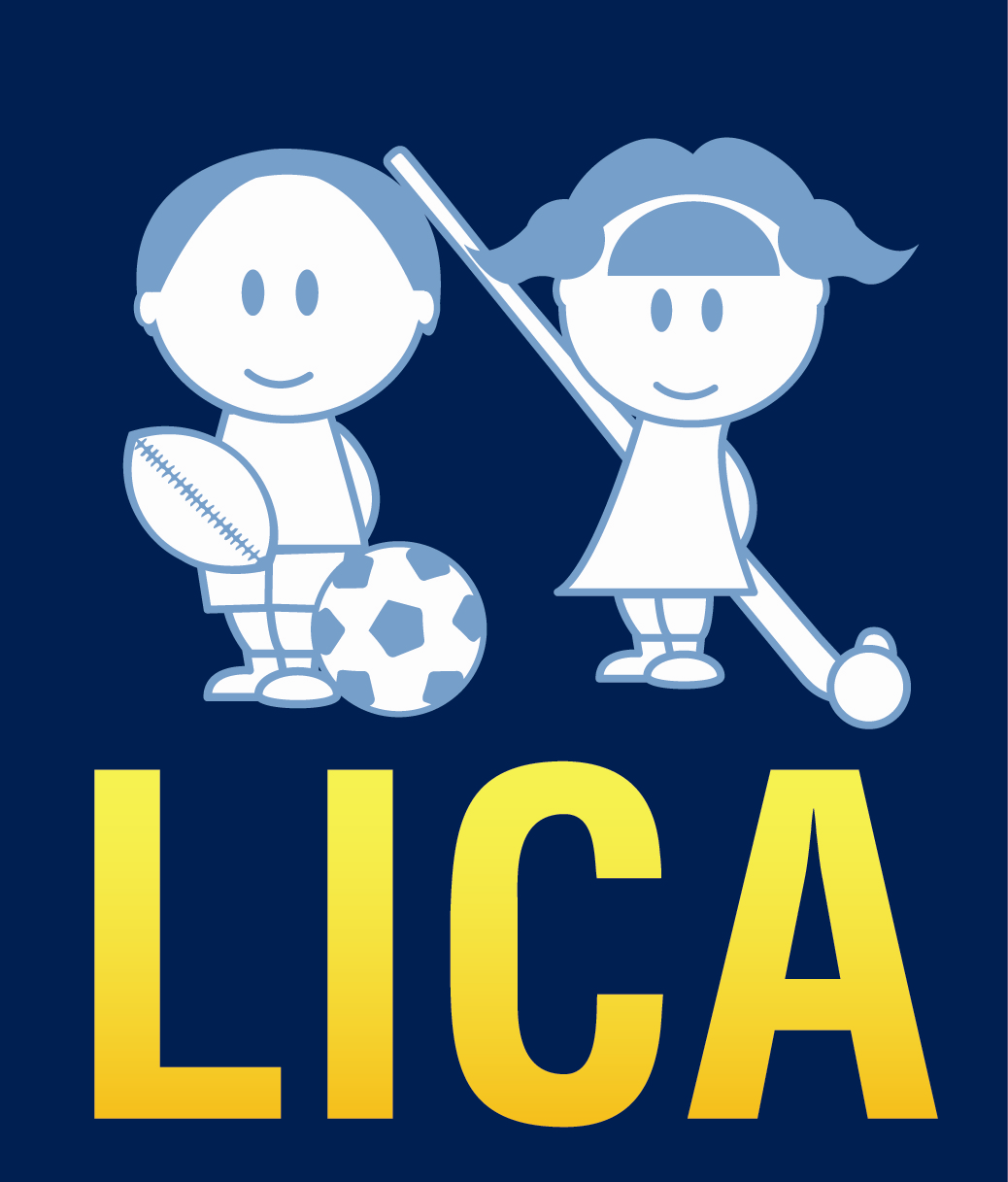  2018GIRA TORNEO/ENCUENTRO DEPORTIVO COLEGIOS PRIMARIA Y SECUNDARIAMAR DEL PLATA 2018Al jefe/a, coordinador/ aDel Dto. de Educación FísicaPRESENTE	Por la presente, tenemos el agrado de invit a su Institución al XIV ENCUENTRO INTERCOLEGIAL DE LICA EN MAR DEL PLATA", de hockey y futbol que se realizá el 27,28 y 29 de Septiembre pa el nivel secundio y el 18, 19 y  20 de Octubre pa el nivel primio en la ciudad de M del Plata.	Nuestro principal objetivo es realiz un encuentro deportivo y recreativo, en un mco que tendrá toda la infraestructura y organización pa gantiz un encuentro exitoso	Por tal motivo hemos diseñado un programa integral que incluye alojamiento en hoteles con pensión completa exclusivos pa las delegaciones,  asistencia médica permanente y toda la programación deportiva y recreativa, que detallamos en ficha adjunta.	Lo invitamos a conocer nuestra propuesta y nos ponemos a su entera disposición pa cualquier consulta.                                                                                          Alberto Badino  -  Juan Manuel CasasNuestra Propuesta:LLEGADA:Los Colegios ribán a M del Plata el jueves al medio día, almorzán en el restaurante del Balneario 9/10 El Cmen (Punta Mogotes – www.playaselcarmen.com.ar) donde por la tde realizán una actividad de 15hs. a 17hs con la merienda incluida.ENCUENTRO LICA 2018:Se realizá en las instalaciones de la Villa Marista (Campo de Deportes del Colegio Peralta Ramos y Sporting Club) ubicado en Pque Camet, a pocos minutos del centro. EL CLUB CUENTA CON DOS CANCHAS DE SEVEN DE CESPED SINTETICO.Se realizá el viernes de 9:00hs. a 16.30hs.El almuerzo se desrollá de 13:00hs. a 14:00hs, y se les entregá una vianda.El encuentro está diseñado pa que todos los equipos jueguen la mayor cantidad de ptidos posibles.En 6to y 7mo grado se jugá por zonas pa la clasificación y finales. Se otorgán premios al 1° y 2° puesto de cada categoría y deporte.En 4to y 5to será encuentro y se otorgan diplomas de pticipación a todos los chicos.En colegios secundios, las categorías son Mayores y Menores. Menores serán 1º y 2º año (8º y 9º poli modal) y Mayores 3º, 4º y 5º año (1º, 2º y 3º poli modal) y el torneo se jugá por zonas de clasificación y finales.CIERRE DEL ENCUENTRO:Se realizá una fiesta privada el viernes por la noche. Categorías: Por deportes y modalidad de juegoSuplentes:La cantidad máxima de inscriptos en la modalidad de 5 vs. 5, será de 10 jugadores y en seven de 12 por equipo.COSTOS Y ALOJAMIENTO:El costo es por alumno e incluye: Alojamiento con pensión completa en hoteles 3 estrellas (desayuno, almuerzo, y cena. Tres días, dos noches. Incluye el almuerzo del día viernes en la Villa Mista, y el almuerzo del día sábado en el hotel antes del retorno).1 liberado cada 20 alumnos.Inscripción al torneo.Árbitros.Cobertura médica durante el torneo en forma permanente y área protegida las 24hs.Fiesta de despedida y entrega de premios.Coordinación permanente.Foto de equipo pa cada alumno.Actividad recreativa en la playa con merienda incluida.Remera del Evento.Musicalización durante el torneo.¡¡Importante!! En caso de lluvia las actividades NO SE SUSPENDERÁN y se llevan a cabo en Punto Sur (beneficio incluido en el costo) www.puntosurmdp.comCOSTO TOTAL:LOS VALORES ESTAN SUJETOS A CAMBIOS SIN PREVIO AVISOCONSIDERACIONES GENERALESEstá previsto en caso de lluvia que hockey y fútbol  se desrollen en espacios cubiertos con instalaciones aptas pa su práctica en forma reducida. Pa hockey y fútbol se jugá de 5 vs. 5, con reglamentos adaptados. La organización no incluye el transporte a la ciudad de M del Plata. En caso de no tener contactos con empresas de micros, aconsejamos habl con Liliana Fridman 4856-7946 - 15-5416-7554, quien maneja micros de Alvez  Hnos., Flecha Bus y San José, con muy buenos precios. El día sábado por la mañana, desayunán y luego tendrán que dej libres las habitaciones, se les dá un lug donde dej sus equipajes. Teniendo así libre hasta el mediodía en donde retornán al hotel a almorz, retir el equipaje y emprender el regreso.Consultar por días extra con actividades programadas:Visita al Aquium.Visita con actividades recreativas en Sierra de los Padres: almuerzo campestre, trekking, canotaje, iniciación a la escalada en roca y caminata por la gruta de los pañuelos.Viajes de estudio con visitas al Fo y chlas acorde a contenidos curricules: Ciencias Naturales - Ciencias Sociales.Alberto Badino - Juan Manuel CasasDeporte4º y 5º grado6º y 7º gradoSecundia MenoresSecundiaMayoresHOCKEY5 vs. 5Seven a sideSeven a sideSeven a sideFÚTBOL5 vs. 55 vs. 55 vs. 55 vs. 5CON ALOJAMIENTO EN HOTEL ***         $    4.500.-